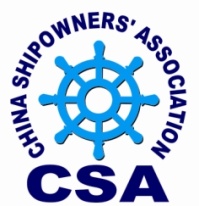 CSA RO-RO TRANSPORT COMMITTEE月		报二〇一七年 三月刊 滚装运输专业委员会办公室									2017年3月30日 联系电话：0755-8661 7464									邮箱: fengsl@foxmail.com目		录【会员动态】中远海运滚装运输有限公司正式揭牌【市场信息】2017年中国汽车市场情况简析：2月汽车工业产销情况2月全国乘用车销售情况2月乘用车分国别销售情况【港航信息】浙江省首个大型汽车滚装船专用码头工程通过竣工验收【观点】业内人士呼吁：对造船企业融资需求应区别对待！【政策法规】交通运输部大力支持江海直达运输发展【温馨提示-健康养生】初春养生，春捂护肝养胃【会员动态】中远海运滚装运输有限公司正式揭牌　3月8日下午，广州中远海运滚装运输有限公司举行揭牌仪式，中远海运特运吴亚春副总经理在仪式上致辞，来自国内知名汽车厂商、物流服务商、汽车船公司和码头运营商的共计30余名嘉宾出席了仪式，与滚装公司全体员工一起，共同见证新公司正式运营、扬帆起航。按照中远海运集团部署，自2016年9月起，原中远和原中海的汽车船板块实施业务整合。经过三个多月的试运营，新的汽车船公司——广州中远海运滚装运输有限公司，于2016年12月29日在广州注册成立。作为中远海运集团唯一的汽车船业务平台，该公司不仅在外贸市场为客户提供稳定可靠的外贸运输服务，同时在内贸市场是中国沿海南北航线汽车水运服务的优质运营商。广州中远海运滚装运输有限公司将秉持传承卓越、开创未来的精神，以服务国家“一带一路”、“走出去”战略为引领，为中国汽车和工程设备的内外贸经营提供可靠的海运物流服务；坚持以客户为中心、以市场为导向，努力寻求与客户和同行全方位的合作，着力打造国内领先、具有国际竞争力的汽车滚装航运公司，为中远海运特种船队的发展贡献更大力量。（来互联网）【市场信息】2017年中国汽车产销市场2月汽车工业产销情况2017年2月，受假期因素影响，汽车产销整体水平较低，但同比保持较快增长。1-2月，汽车产销均呈增长，增幅比上年同期有所提升。2月，汽车生产215.96万辆，环比下降8.84%，同比增长33.77%；销售193.92万辆，环比下降23.03%，同比增长22.37%。其中：乘用车生产184.75万辆，环比下降10.82%，同比增长31.50%；销售163.27万辆，环比下降26.39%，同比增长18.29%。商用车生产31.22万辆，环比增长4.95%，同比增长49.04%；销售30.65万辆，环比增长1.72%，同比增长49.90%。1-2月，汽车产销452.90万辆和445.91万辆，同比增长11.07%和8.84%。其中乘用车产销391.93万辆和385.13万辆，同比增长9.89%和6.29%；商用车产销60.96万辆和60.78万辆，同比增长19.35%和28.28%。2月全国乘用车销售情况2017年2月，乘用车销量环比下降，同比呈较快增长。1-2月，乘用车销量同比呈小幅增长，增幅比上年同期有所提升。2月，乘用车共销售163.27万辆，环比下降26.39%，同比增长18.29%。从乘用车主要品种销售情况来看，与上月相比，四大类乘用车品种销量均呈明显下降；与上年同期相比，交叉型乘用车和多功能乘用车（MPV）销量有所下降，其他品种呈较快增长。2月，基本型乘用车（轿车）销售76.93万辆，环比下降28.77%，同比增长15.14%；运动型多用途乘用车（SUV）销售67.25万辆，环比下降23.67%，同比增长40.01%；多功能乘用车（MPV）销售14.79万辆，环比下降28.24%，同比下降15.16%；交叉型乘用车销售4.30万辆，环比下降15.69%，同比下降25.11%。1-2月，乘用车共销售385.13万辆，同比增长6.29%。其中：基本型乘用车（轿车）销售184.94万辆，同比增长3.82%；运动型多用途乘用车（SUV）销售155.38万辆，同比增长21.63%；多功能乘用车（MPV）销售35.41万辆，同比下降18.74%；交叉型乘用车销售9.41万辆，同比下降26.93%。2月乘用车分国别销售情况2017年2月，中国品牌乘用车共销售78.62万辆，环比下降19.52%，同比增长22.88%，占乘用车销售总量的48.15%，占有率比上月提升4.11个百分点。德系、日系、美系、韩系和法系乘用车分别销售29.81万辆、25.12万辆、16.95万辆、9.12万辆和2.65万辆，分别占乘用车销售总量的18.26%、15.38%、10.38%、5.59%和1.62%。与上月相比，上述外国品牌销量均呈明显下降，德系和美系乘用车降幅居前。2017年1-2月，中国品牌乘用车共销售176.35万辆，同比增长6.13%，占乘用车销售总量的45.79%，占有率比上年同期下降0.07个百分点。德系、日系、美系、韩系和法系乘用车分别销售78.36万辆、58.23万辆、43.45万辆、20.13万辆和6.51万辆，分别占乘用车销售总量的20.35%、15.12%、11.28%、5.23%和1.69%。与上年同期相比，日系乘用车销量保持较快增长，德系增速略低，其他外国品牌有所下降，法系降幅更为显著。（来源：中国汽车工业协会）【港航信息】浙江省首个大型汽车滚装船专用码头工程通过竣工验收3月13日，浙江省首个大型汽车滚装船专用码头工程——宁波舟山港梅山港区滚装及杂货码头工程在宁波通过竣工验收。梅山港区滚装及杂货码头工程位于梅山岛东南侧，西侧紧邻梅山港区1#集装箱码头工程，建设规模为新建1座7万吨级滚装及杂货码头级相应的配套工程，使用港口岸线450米，可满足1艘5万GT汽车滚装船和1艘1万GT汽车滚装船同时靠泊或2艘4万吨级杂货船同时靠泊。设计年通过能力为滚装成品汽车20万辆以及件杂货108万吨。该工程的建成投用，将满足梅山整车进口以及宁波及周边地区汽车出口需要，填补宁波港域无专业化成品汽车泊位的空白，缓解宁波舟山港宁波港域滚装及杂货泊位通过能力不足的现状，推动梅山港区进口汽车业务做大做强。（来自互联网）【观点】业内人士呼吁：对造船企业融资需求应区别对待！造船业之所以出现今天的窘境，据一些行业专家及造船企业负责人分析，这是航运市场低迷不振、运营成本居高不下等多方面原因共同造成的结果。部分人士建议当务之急应坚定地清理过剩产能，同时对造船企业融资需求区别对待，通过加快兼并重组等多种举措，助力造船业走出低谷。记者采访了解到，造船业之所以陷入困境，一方面是因为航运市场低迷不振，导致新船需求大幅减少，航运业遇寒冬。“航运业的波动性较大，加上投机金融资本的涌入，进一步增强了行业的震荡，这对于重资产的航运企业而言是巨大考验。”中远海运能源运输股份有限公司总经理韩骏说。马士基集团方面也认为，航运市场面临的风险来自于贸易壁垒、增长降低、航运需求减少，根本上还是与全球经济下滑相关，全球贸易近年来呈现持续低迷的态势。另一方面，运营成本居高不下也是主要原因。造船业在原料供应方及购买方中间被严重挤压。上海外高桥造船公司相关人士表示，船企的成本构成主要包括三方面：采购成本、资金成本和人力成本，三者近来都有快速增长的趋势。对于人力成本而言，船企大都位于东部沿海，房价、消费等生活成本不断提升，船企待遇留人难度加大。上海振华重工预算部副总经理许益君也反映，社保缴纳基数过高，企业支付的比例超过45％，企业人力负担很重。面对行业发展困局，部分人士建议，当务之急应坚定地清理过剩产能，适时推进南北船整合步伐。经过这一轮行业大洗牌，造船业过剩产能正在被清除出去。而参照煤炭、钢铁行业“去产能”的进程看，这中间容易出现反复，甚至“死灰复燃”。芜湖市经信委副主任王翔等人士建议，留下来的船企应总结教训，加快推进科技化能力及劳动效率的提升，改变长久以来行业“大而弱”的落后局面。目前，社会各界对于南北船整合，优化资源配置，避免同类恶性竞争寄予很高的期望，这也是行业发展的大势所趋。建议在各自内部完成整合基础上，稳妥推进南北船整合，避免国有资产流失及工人下岗后生活得不到基本保障。与此同时，应就造船业与银行业间的风险传导深入研究，要尽量避免“一刀切”式的做法。记者在江苏调研时发现，大部分全国性银行总行层面对船舶行业采取了“一刀切”地压缩授信、设立行业限额、调高支用审批级别等措施。如某银行对船舶行业就实行“重支用”政策，授信支用审批流程最少需要1个月，这往往会使船企雪上加霜。对造船企业融资需求应有所区分，对科技含量高、市场潜力大、资金链运转良好的船企不应轻易断贷。同时要杜绝被市场淘汰的“僵尸企业”借银行资金“还魂”。在融资产品中，针对造船行业特点，可推出一些中长期信贷产品，创新风险处置方式，积极维护金融债权。同时，政府和行业协会能及时、准确公开市场信息。许益君希望，政府及行业协会能及时公布权威信息，从而成为全行业规避风险的指南。此外，还可培育豪华邮轮研发、制造能力，挖掘造船业新动能。豪华邮轮被称为“造船业皇冠上的明珠”，代表着造船工业的综合实力。全球豪华邮轮订单主要集中在德国、意大利等西欧国家船企手中。中国交通运输协会邮轮游艇分会常务副会长郑炜航说，目前国内邮轮旅游市场以年均40％左右增速发展，市场需求潜力大，培育自主豪华邮轮制造能力很有必要。他建议，我国应围绕打造邮轮制造业的核心竞争力，从邮轮设计、整船制造、内饰与客舱制造、成本竞争等多方面深入开展攻关突破，最终掌握完整的邮轮自主化生产制造能力，引领造船业实现脱困。（来源互联网）【政策法规】交通运输部大力支持江海直达运输发展推进江海直达运输发展，是深化水运供给侧结构性改革的重要举措，对于提升长江黄金水道功能和完善综合运输体系具有重要作用。为落实长江经济带发展战略，推进长江经济带江海直达运输发展，2月16日，交通运输部研究起草了《关于推进进长江经济带江海直达运输发展的意见（征求意见稿）》（以下简称《意见》）。《意见》提出，以推进水运供给侧结构性改革为主线，优化运输组织方式，减少中转环节，促进物流降本增效，努力推进江海直达运输高效发展、安全发展，为长江经济带综合立体交通走廊提供有力支撑；《意见》指出，到2020年，建立健全长江经济带江海直达运输法规规范和管理体系，基本形成长江和长三角地区至宁波舟山港和上海港洋山港区江海直达运输系统，水水中转率进一步提升，江海直达运输效益和比较优势明显提升，有力支撑上海国际航运中心和舟山江海联运服务中心建设；《意见》还明确，结合推进长江船型标准化工作，积极争取相应的资金支持政策，鼓励各地出台发展江海直达运输的资金补助等优惠政策，给予江海直达船舶优先过闸、优先靠离泊、优先装卸等支持措施，并深入研究促进江海直达运输发展的政策措施。发展江海直达运输最大瓶颈也已取得重大突破，《特定航线江海通航船舶建造规范》于3月1日正式生效，替代《特定稿线江海通航检验指南》，新规范进一步完善了特定航线江海通航船舶的技术标准，使江海通航船舶更加适海、宜江、先进和经济，同时也为下步江海直达后续船型研发和开展江海通航船舶船型市场服务工作提供了技术支撑；《特定航线江海通航船舶法定检验暂行规则》也已完成部海事局内部流转程序，呈送部委领导签批。此外，为规范特定航线江海通航船舶安全管理，保障江海直达船舶运输安全运营，近日浙江海事局完成《特定航线江海通航船舶安全管理暂行规定》编制工作，并上报部海事局。期间，舟山江海联运服务中心办公室密切加强与交通运输部相关部门对接，了解江海直达运输相关情况，并多次向交通运输部汇报江海直达船舶研发进程。下步，将以《特定航线江海通航船舶法定检验暂行规则》和《特定航线江海通航船舶建造规范》为依据，抓紧开工建造江海直达首制船，加快组建江海直达专业化船队和研发集装箱等系列船型，推动江海直达运输规模化、集约化发展。推进江海直达运输发展，是深化水运供给侧结构性改革的重要举措，对于提升长江黄金水道功能和完善综合运输体系具有重要作用。                                                                                                                                                                     （来自互联网）【温馨提示-健康养生】初春养生，春捂护肝养胃春天一到，万物复苏，生机勃勃，气温也会有所升高。中医指出，春天是阳气生发的季节，人体的肝气也开始旺盛。畅气血、排浊气，春季正是调养肝脏的大好时机。初春养胃：少点酸的来点甜的医学认为：“春日宜省酸增甘，以养脾气。”故春季饮食最好少食酸辣，稍微偏甜较为合适。比如百合、山药、木耳等。其中，粥类饮食最养脾胃。对于平时感觉胃脘隐痛，食欲不太好，而且容易口干咽燥，甚至会形体消瘦、舌红少苔的市民，多属于胃阴不足者，不妨吃些山药百合大枣粥。先将山药、大枣、百合、薏苡仁及大米适量共煮粥，每日2次服食，达到滋阴养胃、清热润燥的作用。对于工作压力比较大，或者是心情不太好而引发胃部不适，则建议吃些木耳炒肉片。具体做法是将黑木耳干品15克用温水发好、洗净，猪瘦肉60克切片放入油锅中炒两分钟后，加入发好的黑木耳同炒，再加食盐适量，清汤少许，焖烧5分钟即可服食。每周3次，可补益脾胃、调理中气。中医养生保健学中讲究“春捂秋冻”即早春的时候不要急着脱掉冬装换春装，预防倒春寒。早春时常有寒冷气候的反复，穿着宜偏暖些。对调节能力较差的孩子、老人或是体质较弱者来说，应根据气候寒热变化，随时添减衣服。专家指出，老年人体内产热本领较低，且循环系统已不像年轻人那样正常，故容易受“倒春寒”的刺激。因此立春以后，老年人仍要尽量减少出门次数，外出戴上帽子减少头部血管受到冷空气的刺激，高血压病人要注意正规持续用药。另外还提醒，一些年轻姑娘由于爱美，往往在早春就穿起了裙子及靴子，这样对身体不利。一般来说，妇女膝关节对冷空气的袭击较为敏感，易发生局部麻木、酸痛等症状，久之会引起风湿性关节炎。初春护肝：少生气少喝酒中医理论认为肝脏与“木”相对应，草木在春季萌发生长，肝脏在春季时功能也更活跃。因此，初春养生以养肝护肝为先。养肝护肝主要做到以下几个方面：多喝水以防止毒素损害肝脏;少饮酒以利于肝脏阳气升发。肝脏代谢酒精的能力是有限的，多饮会伤肝。比如你的体重如果有60公斤，每天只能代谢60克酒精，若超过限量，就会影响肝脏健康，甚至造成酒精中毒，危及生命。（来自互联网）